Features & Benefits500 MHz, 300 MHz, and 100 MHz BandwidthsSample Rates up to 5 GS/s2 or 4 ChannelsFull VGA Color LCD on all ModelsBuilt-in Floppy Disk Drive For Easy Storage and Documentation21 Automatic MeasurementsCentronics Port Standard on all Models for Quick, Convenient Hardcopies9-bit Vertical ResolutionMulti-Language User InterfaceQuickMenu User Interface Mode for Quick, Easy OperationOptional Modules for RS-232, GPIB, LAN or VGA Communication PortsAdvanced Triggers, such as, Glitch, Width, and Logic Standard on 4 Channel ModelsTelecommunications Mask Testing (TMT)Fast Fourier Transform (FFT) for Frequency and Harmonic Analysis Standard on 4 Channel ModelsExtended Video Application ModuleSupport for Active Probes, Differential Probes, and Current Probes that Provide Automatic Scaling and UnitsApplicationsTelecommunications Manufacturing (Telecom Mask Test Application Module for Pass/Fail Compliance of ITU-T G.703 and ANSI T1.102 [Up to STS-1 Rates] Standards)Digital Design and DebugVideo Design and Service (Video Application Modules Offer Line Count, HDTV and Custom Video Trigger, Video Display Graticules, SDI to Analog Video Conversion with Composite and Component Outputs, Video Picture Identification and Vectorscope)Industrial Electronic DesignPower Supply DesignConnected Instrumentation (10Base-T LAN, GPIB and VGA Modules with RS-232)Highly Mobile Environments (Optional Battery Pack for Convenient Use in the Field or Away from the Bench)The TDS3000 Series of Digital Phosphor OscilloscopesThe TDS3000 oscilloscopes are the lowest priced, most portable Digital Phosphor Oscilloscopes (DPOs). Now every design engineer and technician can take advantage of the tremendous benefits of DPOs. DPOs deliver a new level of insight that makes dealing with complex signals simple. DPOs display, store, and analyze, in real-time three dimensions of signal information: amplitude, time, and distribution of amplitude over time.Benefits of DPODPOs have an intensity graded color display that provides information about the frequency of occurrence of signal amplitudes and widths. This helps the user locate and characterize waveform anomalies that can be elusive on traditional Digital Storage Oscilloscopes. The fast update rate of DPOs also makes it easier to capture and display infrequent waveforms or waveform variations.Quick to Learn and Quick to UseThe TDS3000 Series graphical user interface offers a new operating mode called QuickMenu. This quick access user interface makes the main oscilloscope controls accessible with a push of a single button. Included with every scope is an On-Line Tour disk that runs in the oscilloscope. This disk gives an overview of the product's operation and capabilities.Flexible Features for Every ApplicationThe portable form factor allows the instrument to go wherever it is needed. The Communication and Application Modules enable the instrument to be configured for specific applications or upgraded without returning it to the manufacturer. The TekProbe® Level II interface provides power to a range of application specific accessories.Application ModulesWith the application module concept, the TDS3000 Series can be easily adapted to the needs of the user. These modules are easily installed by the user. At power on the scope indicates which modules are installed. Currently, there are five application modules available for the TDS3000 Series - a telecommunications mask test module, an FFT module, an advanced trigger module, a 601 digital video module and an extended video module. In addition, there are three communication modules available - a 10Base-T LAN/RS-232 module, a GPIB/RS-232 module and a VGA/RS-232 module. Centronics port is standard.TDS3TMT - Telecommunications Mask Testing ModuleWhen this module is installed in the TDS3000 Series scope, the TDS3000 DPO becomes a Pass/Fail test instrument for telecommunications standard compliance testing.ITU-T G.703 (DS0, DS1, E1, Clk Interface, DS2, E2, E3, and DS3 rates) standards supportedANSI T1.102 (DS1, DS1A, DS1C, DS2, DS3, and STS-1 rates) standards supportedCustom mask editing also available using WaveStar™ software for oscilloscopes V2.3Properly terminate your device under test with Communication Signal AdaptersUse TDS3GM (GPIB) or the NEW TDS3EM (LAN) communication modules to program the TDS3000 for automated testingTypical Application of TMT ModuleWhen testing network line cards in manufacturing, one of the most important considerations is throughput! The combination of DPO waveform throughput and hardware assisted mask testing results in breakthrough test speeds for mask testing on single and multiple channel devices.
TDS3000 DPO provides breakthrough test speeds for Telecommunications line cards testing.

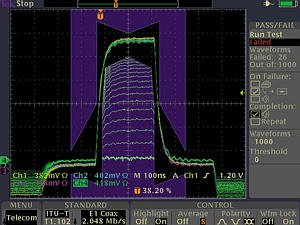 TDS3FFT - FFT ModuleWhen this module is installed in the TDS3000 Series scope, the scope becomes an excellent troubleshooting aid for:Testing impulse response of filters and systemsMeasuring harmonic content and distortions in systemsIdentifying and locating noise and interference sourcesAnalyzing vibrationAnalyzing harmonics in 50 and 60 Hz power linesThe TDS3FFT application module provides the following features:FFT Windows; Four FFT windows (Rectangular, Hamming, Hanning and Blackman-Harris) let you match the optimum window to the signal you are analyzingAnalyze repetitive, single-shot and stored waveforms: An FFT waveform on any actively-acquired signal, last acquired signal or signal stored in the reference memory can be displayedThe FFT vertical graticule can be set to either dB or linear RMSThe time signals and FFT waveforms can be shown on the display at the same time. This helps in the quick analysis of circuit or system problems.
TDS3000 DPO answers today's power measurement problems.

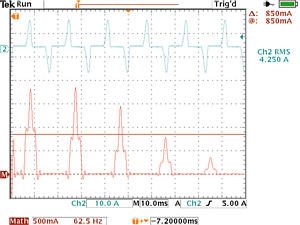 Typical Application for the FFT ModuleIn the design or analysis of power supplies, it is important to check the harmonics in the power supply's load current. The following figure shows the harmonic analysis of a 250 watt class D power supply. Using the scope's cursors, you can measure the frequency and magnitude of the individual frequency components.TDS3TRG - Advanced Trigger ModuleWhen this module is installed in the TDS3000 Series scope, an advanced trigger menu is added to the scope with the appropriate logic and pulse triggering capability.Logic Trigger FeaturesLogic triggering is extremely useful in the troubleshooting of digital circuits. The oscilloscope is triggered when two signals meet a Boolean trigger condition. This module provides pattern and state logic trigger modes.Pattern Trigger -Pattern triggering triggers the oscilloscope when two signals become logically true or false. Basically, the pattern-triggering feature triggers the oscilloscope from the output of a two-input AND, OR, NAND or NOR logic gate. You can specify time constraints and signal threshold levels as part of the triggering condition. The trigger is useful for digital logic troubleshooting.State Trigger -State triggering triggers the oscilloscope when a state signal is true or false at the time a clock signal transition is true. This trigger is useful for troubleshooting digital logic synchronous state machines.Pulse Trigger FeaturesPulse triggering triggers the oscilloscope when a signal meets a timing or threshold condition. The advanced trigger module provides three pulse trigger modes: pulse width, runt pulse and slew rate.Pulse Width (or Glitch) -Pulse Width triggering triggers the oscilloscope when a signal pulse width is less than, greater than, equal to or not equal to a specified pulse width. this trigger is useful for digital logic troubleshooting.Runt Pulse -Runt Pulse triggering triggers the oscilloscope when a signal pulse is less than a specified threshold level. You can also specify runt pulse-width parameters. This trigger is useful for troubleshooting bus-contention problems.Slew Rate -Slew Rate triggering triggers the oscilloscope when a signal's slew rate (rise or fall time) is less than, greater than, equal to or not equal to a specified slew rate. This trigger is useful for troubleshooting digital bus transceivers, transmission lines and op-amp circuits.TDS3VID - Extended Video ModuleAll TDS3000 Series oscilloscopes come standard with NTSC, PAL and SECAM (All Fields or All Lines) triggering capability. The TDS3VID application module extends this basic video triggering by adding the following features.Video QuickMenu -This Video QuickMenu function allows you to display a bottom and side menu that contains video functions useful for displaying and measuring broadcast standard waveforms, including trigger source, when to trigger, video graticule and video autoset.Video Autoset -The autoset function automatically adjusts the vertical, horizontal and video trigger settings to display a video waveform triggered on all lines and fields. You can then manually adjust controls to optimize the display. This function is available in the Video QuickMenu and in the Acquire menu.Custom Video -Using the custom video function allows you to specify custom horizontal scan rates in order to trigger on non-broadcast video waveforms, such as those used by computer monitors and medical equipment displays. This following figure shows the TDS3000 scope triggering on a scan rate of 26.2 kHz.Line Count Trigger -Sometimes it is necessary to view a single line of the video waveform. For example, the programming information in the NTSC signal is sometimes found on Line 20. Line Count triggering allows you to trigger on any particular line by scrolling through the line numbers and selecting the one you want.Field Holdoff -The field holdoff function provides the capability to specify a number of fields to wait before re-enabling triggering. This allows you to trigger on a single filed (e.g. field 1 or field 3 of NTSC) instead of both field 1 and field 3.Video Graticules -The video graticule function provides the capability for the user to change the standard oscilloscope graticule to either IRE or mV depending on the signal format. Video graticules make it easier to measure and analyze video waveforms.
DPO technology brings out vivid video waveform detail on the IRE graticule.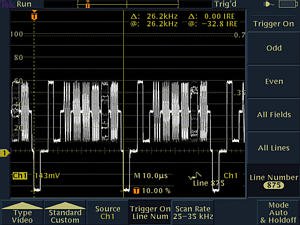 